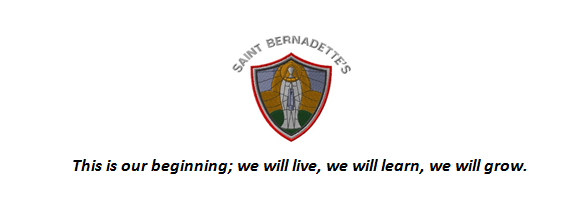 St Bernadette’s Primary School and NurseryDraft Positive Behaviour Policy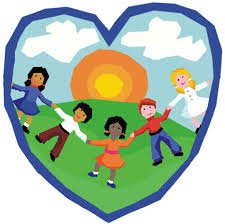 RationaleIn St Bernadette’s we work in partnerships with parents to create a positive ethos and environment for effective learning and teaching.  Within Curriculum for Excellence all staff are expected to be proactive in promoting positive relationships and behaviour in the classroom, playground and wider community.  Our aim is to ensure that all young people in St Bernadette’s’ School and Nursery are: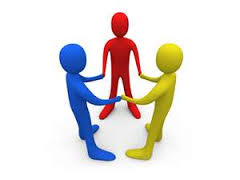 Safe, secure and supportedIncluded and respectedValued and treated as individualsSupported to develop self-confidence and resilienceAll behaviour strategies have been designed in consultation with staff, pupils, parents and carersRights Respecting Schools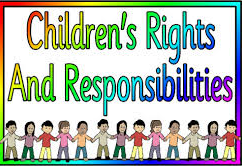 St Bernadette’s Primary and Nursery are working towards achieving Rights Respecting Schools status.  We will do this in collaboration with children, parents, carers and the wider community.The following sets of Rights and Responsibilities have been drawn up by some P6/7 children – they will be shared and adapted.Whole School Approach to Positive Behaviour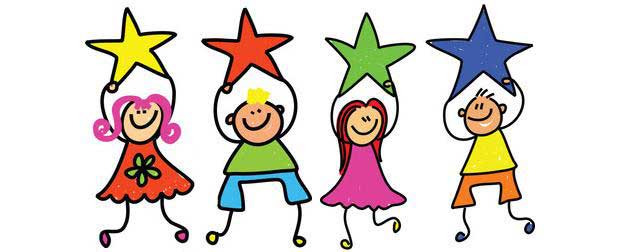 The management team, all teachers and support staff will use the Dojo points system and Golden Time Rewards.The Senior Management Team will award dojo points to Classes, groups and individuals that display positive behaviour and achievements e.g.Walking in the corridorsGood mannersSpecial AchievementsPositive attitudes Class teachers will award dojo points to Classes, groups and individuals that display positive behaviour and achievements e.g.Four CapacitiesSuccessful LearningHard working attitude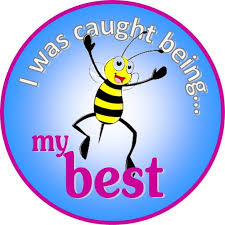 Using imagination and creativity… Confident IndividualAccepting leadership rolesBouncing back from setbacks…Responsible CitizenTaking care of school resourcesLooking after their local environmentBeing kind and helpful…Effective ContributorsWorking cooperativelySharing materials Talking about their views…Support staff will issue golden tickets during play time for children display positive behaviour and achievements.  These tickets will be converted into Dojo points.  Playing well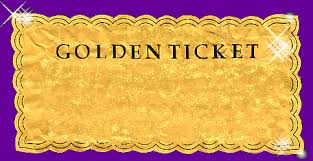 Looking after playground resourcesHelping otherIncluding others in their gamesLining up when play time endsDojo Rewards and Golden TimeClass dojo points will be celebrated at weekly assemblies.  The children’s focus group stated that they think children who have not behaved should not be rewarded for class of the week.Golden Time StructuresThis takes place in St Bernadette’s on Friday afternoon from 2:15pm.  Children currently bring toys and games from home and have access to various class activities.  The children’s focus group have recently made the following suggestions for additional activities.Cartoon or movies in two classesTable tennis and football tablesCooking in the community roomDance matsX boxSpecial golden time boxes for class of the week.We have agreed to look for ways that some of the above activities can be included.Sanctions for children who lose golden TimeAdditional or unfinished class workWrite about their behaviour and how they will improveMediation with trained staff member for children who regularly lose golden time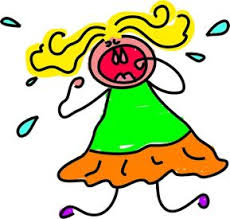 Staged intervention approach to promote positive behaviourFalkirk Council adapts a staged intervention approach to support children.  St Bernadette’s Primary School and Nursery have adapted this approach for use a class and school level.Exclusion from school will be a last resort but remains as a possible option.  Action of this kind will be carried out in line with Falkirk Council policy.All of the above strategies have been designed to ensure there is a consistent approach to behaviour management.  The success of this policy will rely on a genuine partnership between pupils, staff, parents, carers, partner agencies and the wider community.Falkirk Council Policies and Guidelineshttp://underground.falkirk.gov.uk/corporate/services/education/policies_strategies/docs/pupil_support_behaviour/sc10.pdfhttp://underground.falkirk.gov.uk/corporate/services/education/policies_strategies/docs/pupil_support_behaviour/positive_behaviour_leaflet.pdfhttp://underground.falkirk.gov.uk/corporate/services/education/policies_strategies/docs/pupil_support_behaviour/anti_bullying_policy.pdfChildren’s RightsChildren’s ResponsibilitiesTo have their voices heardListen to others and  turnsTo disagree in ‘non-hurtful’ waysTo be respectedTo respect othersTo say please and thank youTo look after each other within a groupTo support  others and say kind thingsTo play safelyTo take turns, share and be gentleTo occupy the same space co-operativelyTo be a good sportTo be treated equally and fairlyTo treat everyone equallyTo acknowledge the worth of othersTo treat others fairlyTo be confidentTo express support / no put downsTo encourage othersTo participateTo allow everyone to participate equallyTo be their selfTo let others be their selfTo negotiate and  accept differencesTo be assertive in acceptable waysTo feel safe and protectedTo tell someone if they are having troublesTo be self-controlled and control To resolve conflicts without violence of any kindTo behave in a way which keeps themself and others safeTo learn in an attractive schoolTo ignore distractions and follow directionsAsk appropriate questionsTo attend school regularly and o be willing to work hardTo allow others to learnTo look after school resourcesStaff RightsStaff ResponsibilitiesTo teach To plan and deliver exciting and fun lessonsTo interact effectively with colleagues and childrenTo say what they believeTo listen to children and all adultsTo disagree in ‘non-hurtful’ waysTo be respected and happyTo respect their colleaguesTo make the best interests of every child a top priorityTo treat everyone equally and fairlyTo focus on positive behaviourTo teach in an attractive environmentTo keep the school tidyTo look after school resourcesParents’ RightsParents’ ResponsibilitiesTo have guidanceTo make sure children are following the rulesTo work in partnership with the schoolTo see their child in schoolTo attend parent consultations, open evenings, workshopsTo talk about school with their childTo ensure children attend regularlyTo say what they believe Listen to othersTake turnsTo disagree in ‘non-hurtful’ waysTo talk with school staff about any concerns they may haveTo be happyTo make their children happyTo show love and affection to their childrenTo keep their children emotionally safeTo keep their children physically safeTo look after and take care of their childrenClass AwardsRewards Class of the weekExtra 10 minutes breakClass of the monthA trophy and double golden time activitiesClass of the termA trophy and an afternoon of golden timeClass of the YearAn extra class trip paid for by the schoolLevelsTypes of behavioursInterventions0Minor one-off eventsClass teacher support and interventionLose dojo pointsLose some break timeYellow letter to parents (from CT)1More Serious one-off eventRefer to SMTOrange letter (From HT)2Persistent minor events which disrupt learningVerbal or physical assaultsThe HT or PT will work with the CT, parents/carers and child to provide targets and support.  We will ask for support from other agencies if required.3Where difficulties persists or escalate despite above interventionsThe school will continue to work with the parents and young person.  We will engage the help of appropriate outside agencies.